ПОЈАШЊЕЊЕ  КОНКУРСНЕ  ДОКУМЕНТАЦИЈЕ 1за јавну набавку ЈН 25/2020 У поступку јавне набавке ЈН 2/2020 - Услуге домског смештаја који се пружа одраслим и старијим лицима, Министарству за рад, запошљавање, борачка и социјална питања, поднето је питање за појашњење конкурсне документације.У складу са одредбама чл. 63. ст. 3. и 4. Закона о јавним набавкама („Службени гласник РС“, бр. 124/2012, 14/2015 и 68/2015, у даљем тексту: Закон), Министарство за рад, запошљавање, борачка и социјална питања, доставља следећи одговор, којим појашњава конкурсну документацију:ПИТАЊЕ  1:Poštovani, javljam se iz Doma starih Odiseja radi učešća u javnoj nabavci usluge domskog smeštaja koji se pruža odraslim i starim licima  JN 25/2020.Pročitala sam navedenu konkursnu dokumentaciju i zanima me šta je potrebno od navedenih obrazaca tj. da li se isti štampaju iz konkursne dokumentacije ili treba odštampati ceo dokument.Unapred zahvalna na odgovoru ОДГОВОР  1:У Конкурсној документацији за предметну јавну набавку, у Глави V-УПУТСТВО ПОНУЂАЧИМА КАКО ДА САЧИНЕ ПОНУДУ , под тачком 2. - НАЧИН НА КОЈИ ПОНУДА МОРА ДА БУДЕ САЧИЊЕНА,  на страни 9, дато је наведено шта понуда мора да садржи:„ Понуда мора да садржи, попуњене, потписане и оверене:Техничку спецификацију (Глава III конкурсне документације)Образац понуде Образац структуре ценe са упутством како да се попуни Образац изјаве о независној понуди Образац изјаве понуђача о поштовању обавеза из чл. 75. ЗаконаОбразац изјаве подизвођача о поштовању обавеза из чл. 75. Закона (уколико постоји подизвођач)Доказе о испуњавању обавезних услова из чл. 75. Закона (уколико се уз понуду не доставља/ју изјава/е из Глава XI и XII конкурсне документације) Модел Оквирног споразума Mодел појединачног уговора  Образац меничног овлашћења за добро извршење послаНапомена:Понуђач потписује и Техничке карактеристике – Спецификацију (Глаva III)“							     КОМИСИЈА ЗА ЈАВНУ НАБАВКУ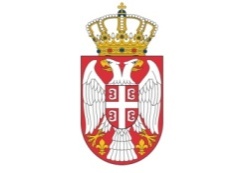 Република СрбијаМИНИСТАРСТВОЗА  РАД, ЗАПОШЉАВАЊЕ, БОРАЧКА И СОЦИЈАЛНА ПИТАЊА